«Артикуляционная гимнастика в домашних условиях»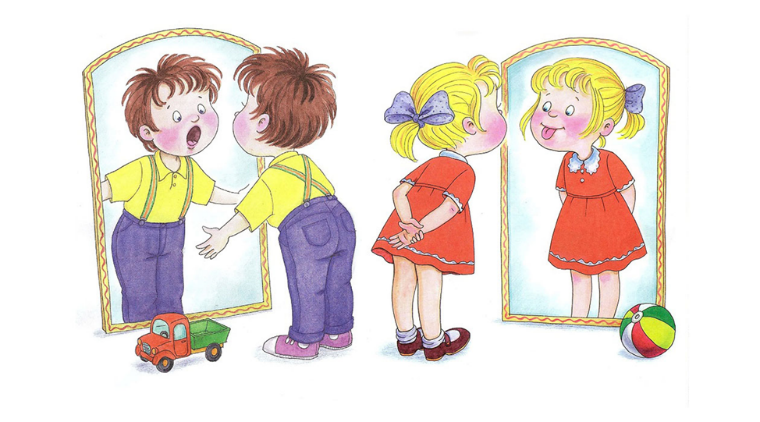 Почти все родители знают, что гимнастика для рук и ног нужна для того, чтобы их дети стали ловкими и сильными. А то, что язык - главная мышца органов речи и для него гимнастика просто необходима, знают не все. Для профилактики возникновения дефектов в произношении звуков, а также для того, чтобы смягчить остроту этих недостатков, облегчить формирование правильного звукопроизношения необходимо начать заниматься артикуляционной гимнастикой как можно раньше.Уже после 7-8 месяцев после рождения малыша можно складывать губы трубочкой, улыбаться, щёлкать языком, изображая лошадку. Чем раньше малыш научится щёлкать языком, тем быстрее в его речи появятся звуки, требующие верхнего подъёма языка [ш, ж, р, л].Систематичное выполнение артикуляционных упражнений позволяет:подготовить артикуляционный аппарат к самостоятельному становлению произношения звуков;быстрее преодолеть речевые дефекты;привести тонус мышц губ, щек и языка в норму.Виды артикуляционных упражнений и правила их проведения дома. Существует несколько основных правил для достижения эффекта от проведения артикуляционной гимнастики дома:заниматься следует ежедневно 7 – 10 минут;все упражнения проводятся перед зеркалом;все упражнения проводятся в виде игры;сначала упражнение проводится медленно, не спеша, 4 – 5 упражнений в день, затем каждый день прибавляем по одному новому упражнению;для каждой группы звуков существуют свои артикуляционные комплексы, которые вам предоставит логопед.Артикуляционные упражнения делятся на статические и динамические.Статические упражнения – это упражнения, где ребенок выполняет определенный уклад, позу щек, губ, языка. Это такие упражнения:«заборчик»;«окошечко»;«трубочка»;«чашечка»;«блинчик»;«иголочка»;«горка»;«парус».Статические упражнение должны удерживаться ребенком в течение 5 – 10 секунд, то есть мало показать, главное уметь удержать позу. Динамические упражнения – это упражнения, где необходимо правильное движения щек, губ, языка. Это такие упражнения, как: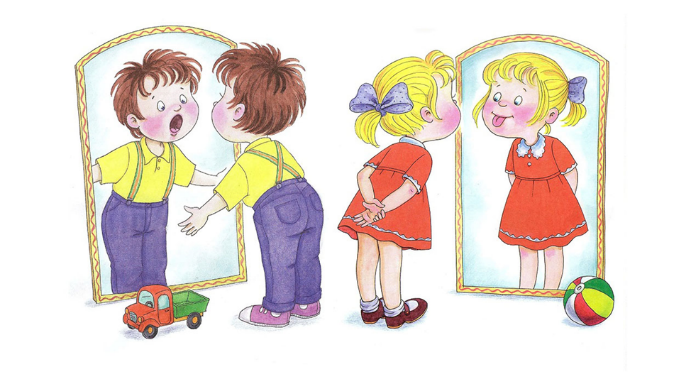 «часики»;«качели»;«лошадка»;«чистим зубки»;«вкусное варенье»;«барабанщик»;«худышки – толстяки» и другие.Эти упражнения тоже проводятся под счет, только при каждом счете ребенку необходимо поменять положение щек, губ или языка.«Играем пальчиками и развиваем речь»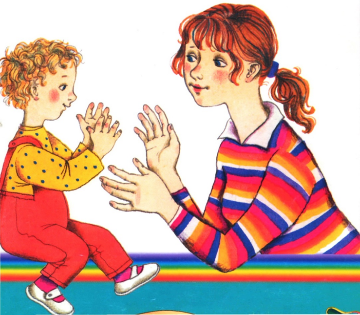 Выполнение упражнений и ритмических движений пальцами приводит к возбуждению в речевых центрах головного мозга и резкому усилению согласованной деятельности речевых зон, что, в конечном итоге, стимулирует развитие речи.Так же игры с пальчиками создают благоприятный эмоциональный фон, развивают умение подражать взрослому, учат вслушиваться и понимать смысл речи, повышают речевую активность ребёнка.Примеры упражнений, мини-практикум с родителямиВсе упражнения можно разделить на три группы.Упражнения для кистей рук:развивают подражательную способность, достаточно простые и не требуют тонких дифференцированных движений;учат напрягать и расслаблять мышцы;развивают умение сохранять положение пальцев некоторое время;учат переключаться с одного движения на другое.«Солнце»Упражнения для пальцев условно статические:совершенствуют полученные ранее навыки на более высоком уровне и требуют более точных движений.«Человечек»Упражнения для пальцев динамические:развивают точную координацию движений;учат сгибать и разгибать пальцы рук;учат противопоставлять большой палец остальным.«Посчитаем»«По кругу»«Здравствуй пальчик, старший брат»По мере улучшения координации движений можно предложить детям сделать упражнение двумя руками одновременно.Пальчиковые игры необходимо проводить систематически по 2-5 минут ежедневно. «Обогащаем словарь дошкольника»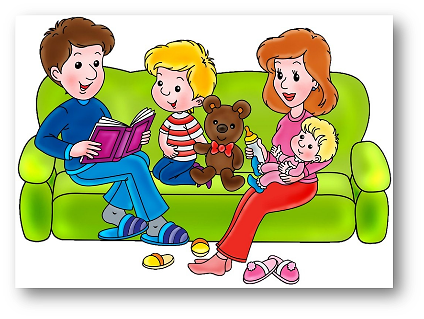 Старший дошкольный возраст – очень важный период в жизни ребенка, ведь от того насколько подготовленным малыш придет в первый класс, зависит его дальнейшее обучение. В дошкольном возрасте ребенок должен овладеть таким словарем, который позволил бы ему общаться со сверстниками и взрослыми, успешно обучаться в школе, понимать литературу, теле-, радиопередачи. Поэтому развитие словаря – это одна из важных задач развития речи.Игры и упражнения для развития словаряВ игровом материале, посвященном словарной работе, основное место занимают игры и упражнения, направленные на формирование понимания значения слова и употребление слова в соответствии с его смыслом.Упражнения с существительными.Покажите ребенку игрушечного медведя и попросите его назвать эту игрушку по-разному. Например, мишка, мишенька, мишутка и т.д.Можно усложнить задание: «Скажи об игрушках словами, в которых слышится звук [ш] (мишутка, мишка, сынишка, малыш, игрушечка и т.д.). Назови одним словом этих двух мишек (братья, друзья, Топтыгины)»Упражнение с глаголами.Попросите ребенка ответить на вопросы:Что умеет делать кошка? (Лакать (молоко), царапаться, мяукать, мурлыкать, играть, лежать, смотреть, стоять и т.д.)Что любит делать щенок? (Бегать, грызть (кость), гоняться (за кошкой), играть и т.д.)Как ведёт себя щенок, когда ему дают кость? (грызёт, наслаждается, рычит, радуется, торопится)Что делает щенок, когда его берут на руки? (Прижимается, радуется, смотрит, зажмуривается, сопит)Упражнения с прилагательными.Попросите ребенка подумать, о чём можно сказать, используя слова: круглая (тарелка, сковородка), круглый (шар, мяч, стол, поднос, обруч), круглое (зеркало, колесо)?Какими словами можно сказать про солнышко? (Ясное, лучистое, золотистое, весёлое, радостное, светлое, весеннее, доброе, ласковое, горячее)Каким может быть ручеёк? (Журчащим, поющим, звенящим, говорливым, бегущим)Упражнения с наречиями.Попросите ребенка ответить на ряд вопросов (после чего поменяйтесь местами – пусть ребенок сам придумывает вопросы):Как мчится волк за своей добычей? (Быстро, стремительно),Как передвигается черепаха? (Медленно, спокойно, плавно).Как падают листья на землю во время листопада? (Бесшумно, тихо, легко, медленно, спокойно, плавно, красиво).Дорогие родители, помните, что важно использовать каждую минуту общения с ребенком для развития его речи: нужно беседовать, разговаривать по дороге домой из детского сада, больше и чаще читать с ребенком книг и обсуждать с ребенком прочитанное побуждать ребенка высказывать свое мнение и переживания. Тогда речь вашего малыша будет грамотной и красивой.«Автоматизация звуков в домашних условиях»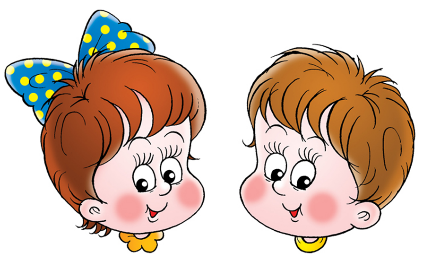 Автоматизировать звук – ввести его в слоги, слова, предложения, связную речь.  С физиологической точки зрения этап автоматизации звука представляет собой закрепление условно-рефлекторных речедвигательных связей на различном речевом материале. Поставленный звук еще очень хрупкий, условно-рефлекторная связь без подкрепления может быстро разрушиться. К автоматизации поставленного звука можно переходить лишь тогда, когда ребенок произносит его изолированно совершенно правильно и четко при продолжительном или многократном повторении, то есть, когда учитель-логопед этот звук ребенку «поставил».Игры для автоматизации поставленных звуков в домашних условиях «Загадки»Для этой игры вам потребуются: 6-7 картинок или игрушек, в названии которых прячется закрепляемый звук. Вместе с ребенком назовите их, выделяя голосом нужный звук. Затем опишите любую из них, ребенок должен догадаться, о чем идет речь и назвать нужную картинку или игрушку. Повторите игру несколько раз. А теперь предложите ребенку роль ведущего. Ваши возможные ошибки наверняка повысят интерес малыша к игре.«Чего не стало?»Можете использовать те же картинки или игрушки. Предложите ребенку еще раз внимательно рассмотреть картинки, назвать их, запомнить и закрыть глаза. В это время уберите одну или две картинки. Ребенок, открыв глаза, должен сказать, чего не стало. Повторите игру несколько раз, меняясь с ребенком ролями.«Что изменилось?»Это один из вариантов предыдущей игры. Вы можете менять картинки местами, убирать их, переворачивать картинки обратной стороной, добавлять новые. Ребенок должен рассказать обо всех изменениях. «Что лишнее?»Подберите картинки так, чтобы их можно было сгруппировать по разным признакам (можно использовать картинки из лото, выбрав из них те, в названии которых есть нужный звук). Попросите ребенка найти и назвать лишний предмет и объяснить свой выбор.Объединять картинки в группы можно по-разному. Например, рысь-корова-ворона-жираф-ракета. Из данной серии последовательно можно убрать «ракету» - неживая, затем «ворону» - птица, потом «корову» - домашнее животное. Две оставшиеся картинки (жираф и рысь) предложите ребенку сравнить между собой и сказать, чем они похожи и чем отличаются, т.е. попытаться найти и подробно описать черты двух сходных предметов. «Слова вокруг нас»Попросите ребенка внимательно посмотреть вокруг и назвать все предметы, в названии которых спрятался нужный звук. Слова называйте по очереди, не забывайте иногда ошибаться и давать ребенку возможность заметить Вашу ошибку и исправить ее.Затем усложните игру - вспоминайте слова с закрепляемым звуком по какой-то определенной теме: «Назови животных, в названии которых есть звук [Р]» (зебра, носорог, тигр, пантера, кенгуру, жираф) или «Назови «зимнее» слово со звуком [С]» (снег, снеговик, Снегурочка, снегирь, снежки, стужа, санки).В эту игру вы можете играть где угодно, используя любую свободную минутку: по пути в садик, в транспорте, в очереди. Дома в эту игру можно играть с мячом.Постепенно, незаметно для себя, ребенок начинает правильно произносить закрепляемый звук не только в отдельных слогах, словах, но и во фразах. Самое полезное для ребенка - ваш неподдельный интерес к совместным занятиям, радость за его успехи. Пусть занятия принесут малышу радость – от этого во многом зависит результат. «Необходимость развития речевого дыхания»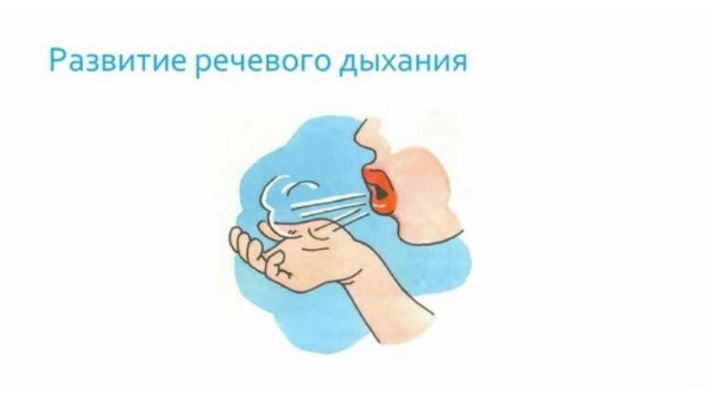 Источником образования звуков речи является воздушная струя, выходящая из легких через гортань, глотку, полость рта или носа наружу. Речевое дыхание, в отличие от физиологического (жизненного), является произвольным.Правильное речевое дыхание обеспечивает нормальное звукообразование, создает условия для поддержания нормальной громкости речи, четкого соблюдения пауз, сохранения плавности речи и интонационной выразительности.При выполнении дыхательных упражнений необходимо соблюдать следующие требования:не заниматься в пыльном, непроветренном, или сыром помещении;температура воздуха должна быть на уровне 18-20 С;одежда не должна стеснять движений;не заниматься сразу после приема пищи;не заниматься с ребенком, если у него заболевание органов дыхания в острой стадии.Рекомендуется начать с непроизвольных для ребенка игровых упражнений:дутье через соломку в стакан с водой;надувание воздушных шаров;дутье на разноцветные вертушки;игра на духовых музыкальных инструментах, например, дудочке;пускание мыльных пузырей;дутье на одуванчики весной. «Поем песенку»Вдохнуть воздух через нос, постепенно и медленно выдыхать воздух, произнося звук «а» (сочетания звуков ау, ауи и т. д.). Выдох контролируется ладонью. «Ворона»Ребенку предлагается быстро поднять руки через стороны вверх - сделать вдох, медленно опустить руки - длительный выдох с произнесением звукоподражания «кар».Аналогичным образом можно использовать другие звукоподражания (например, гуси - произнести на выдохе «га – га - га» (го, гы), корова - произнести на выдохе «му», кошка - «мяу» и т. д.).«Лопнула шина»Исходное положение: ребенок разводят руки перед собой, изображая круг — «шину». На выдохе дети произносят медленно звук «ш-ш-ш». Руки при этом медленно скрещиваются, так что правая рука ложится на левое плечо и наоборот. Грудная клетка в момент выдоха легко сжимается. Занимая исходное положение, дети делают непроизвольно вдох. «Жук жужжит»Исходное положение: руки поднять в стороны и немного отвести назад, словно крылья. Выдыхая, дети произносят «ж-ж-ж», опуская руки вниз. Занимая исходное положение, дети делают непроизвольно вдох.«Комарик»Исходное положение: сесть, ногами обхватив ножки стула, руки поставить на пояс. Вдохнуть, медленно повернуть туловище в сторону; на выдохе показать, как звенит комарик — «з-з-з»; быстро вернуться в исходное положение. Новый вдох — и поворот в другую сторону.Выполнение дыхательных упражнений в игровой форме вызывает у ребенка положительный эмоциональный настрой, снимает напряжение и способствует формированию практических умений.«Развитие связной речи детей в семье»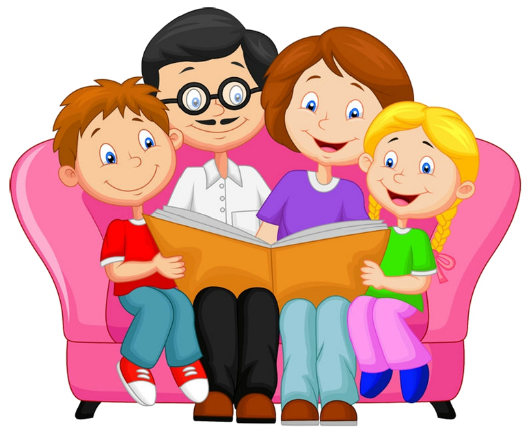 Умения и навыки связной речи не развиваются спонтанно, и без специального обучения ребёнок не достигнет того уровня развития связной речи, который необходим для полноценного обучения в школе. Работа, проводимая в детском саду или на подготовительных к школе занятиях для полноценного развития связной речи недостаточно, обязательно усилия педагогов дошкольных учреждений должны подкрепляться домашними занятиями.Примеры игр и упражнений, которые могут использовать родители в домашних условияхИгра «Что мы видим во дворе?»Вместе с ребенком посмотрите в окно. Поиграйте в игру «Кто больше увидит». По очереди перечисляйте то, что видно из вашего окна. Описывайте все увиденное в деталях. «Я вижу дом. Возле дома стоит дерево. Оно высокое и толстое, у него много веток, а на ветках листочки». Если ребенку трудно описать предмет, помогите ему наводящими вопросами. «Ты увидел дом? Он низкий или высокий?».Игра «Вспомни случай»Выберите с ребенком какое-то событие, в котором вы вместе недавно участвовали. Например, как вы гуляли по набережной и смотрели праздничный салют. По очереди рассказывайте друг другу, что видели, что делали. Припоминайте как можно больше деталей.Игра «Измени песню»Детям нравится петь о знакомых вещах — о себе и своей семье, о своих игрушках и о том, что они видели на прогулке... Выберите хорошо известную песню и предложите ребенку придумать к ней новые слова. Ничего, если текст будет не слишком связным, много повторений — тоже не страшно. Рифмы не обязательны. Можете предложить и свой, «взрослый» вариант переделанного текста.Игра «Чем закончилось?»Одним из способов развития связной речи может стать просмотр мультфильмов. Начните вместе с малышом смотреть интересный мультфильм, а на самом захватывающем месте «вспомните» про неотложное дело, которое вы должны сделать именно сейчас, но попросите ребенка рассказать вам позже, что произойдет дальше в мультфильме и чем он закончится. Не забудьте поблагодарить вашего рассказчика!Игра «Повтори скороговорку»Скороговорки являются эффективным средством развития речи. Они позволяют отрабатывать навыки правильной и четкой артикуляции, совершенствовать плавность и темп речи. Игра «Выучи стихотворение»Разучивание стихов является средством закрепления правильного звукопроизношения, расширения словарного запаса, развития речи. Все дети любят слушать стихи, стараются их запомнить. Подбирая стихотворения нужно учитывать речевые возможности ребенка. Сначала нужно проговаривать каждую строчку стихотворения. Можно разучивать стихотворение с опорой на наглядные картинки, тем самым развивать и зрительную память. Игра «Загадки»Отгадывание загадок активизирует словарь детей. Ребенок учится выделять существенные признаки предметов. Загадки расширяют кругозор детей, тренируют внимание и память, развивают наблюдательность и логическое мышление. В процессе отгадывания загадок детям следует задавать наводящие вопросы. Многие загадки рекомендуется заучить наизусть. «Обучение дошкольников элементам грамоты»Подготовить ребенка к школе, школьному обучению – задача не только педагогов детского сада, но и родителей.Основные этапы и приемы подготовки ребенка к обучению грамоте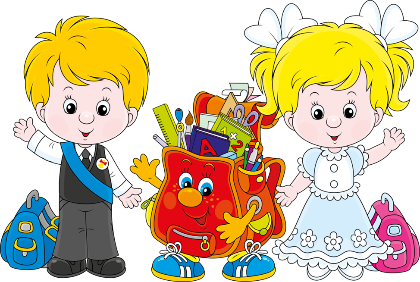 Развитие тонкой моторики и ориентировка на плоскости листа.закрашивать предметы, не выходя за контур;проводить прямые, вертикальные, горизонтальные и волнистые линии;обводить рисунок по точкам;штриховать в разных направлениях;обводить клеточки в тетради, рисовать различные узоры.Звуковой анализ и синтез.Покажите ребенку, что из двух звуков [а] и [у] получится крик заблудившихся в лесу детей а-у, из звуков [у] и [а] получается плачь ребенка у-а.Предложите упражнения:Если я произнесу у-у, а потом и-и, что получится? (Уи) Я пою ои. Какой звук я произношу сначала, а какой потом?Упражняйте ребенка в выделении гласного звука из начала слова, стоящего под ударением:Какой звук я произношу в начале слов у-дочка, о-кунь, а-ист?Какие слова, ты знаешь, которые начинаются с этих звуков?Расскажите, что гласные звуки произносятся легко (воздух не встречает никакой преграды), поэтому их можно петь. Гласные звуки обозначаются красным кружком.Упражняйте ребенка в выделении последнего и первого согласного звука в слове.Произнесите звук, который должен выделить ребенок, громко, тяните его: лук, мак, кот. Объясните, что согласные звуки не поются, потому что воздух встречает преграду. Объясните ребенку, что согласные звуки бывают твердыми и мягкими: [п] и [пь], [к] и [кь]. Твердый согласный – большой братец (обозначается синим кружком), а мягкий согласный – маленький братец (обозначается зеленым кружком). В игровых упражнениях узнавайте и различайте твердые и мягкие согласные звуки («Твердый или мягкий?», «Назови братца»).Упражняйте ребенка в составлении и анализе закрытых слогов: ап, ок, ит.Используются красные и синие кружки.Я произнесу сначала [о], а потом [п]. Какой слог получился? Правильно оп. Обозначим звуки кружками. Каким кружком ты обозначишь первый звук? (Звук [о] – гласный, обозначается красным кружком). Каким кружком ты обозначишь второй звук? (Синим, потому что звук [п] – согласный).Упражняйте ребенка в определении количества и порядка звуков в слове, составлении звуковых схем слов, подборе слов с определенным количеством звуков.Знакомство с буквами, соответствующими правильно произносимым звукам. Обучение чтению слогов, слов.Объясните ребенку, что буквы бывают большие и маленькие. Буквы мы видим, пишем, читаем. При знакомстве с новой буквой, найдите с ребенком картинки, в названии которых новая буква стоит в начале слова. Предложите ребенку составить слоги, слова из разрезной азбуки из букв:составление и чтение слияний гласных: ау, уа, оа, ао, уо, оу, иа, аи;составление и чтение обратных слогов: ам, ум, ом, им, ат, ут, от, ит;составление и чтение прямых слогов: ма, му, мо, ми, та, ту, то, ти;составление и чтение односложных и двусложных слов из пройденных букв: кот, мак, ком, кит, мама, папа, нота, мука.составление и чтение предложений. Солнце утром рано встало,Ладошки скрестить,Всех детишек приласкало.пальцы широко раздвинуть«Топ-топ-топ!» — топают ножки,Указательный и средний пальцы «ходят» по столу.Мальчик ходит по дорожке.Указательный и средний пальцы «ходят» по столу.Раз-два-три-четыре-пять!Будем пальчики считать –Поочередно сгибать пальцы в кулачок, начиная с большого.Крепкие, дружные,Все такие нужные…Поднять кисть руки вверх, широко раздвинуть пальцы.Покажи уменье другу,Пальцы сжать в кулак, большой палец поднять вверх и выполнять круговые движения.Покружись-ка ты по кругу!Пальцы сжать в кулак, большой палец поднять вверх и выполнять круговые движения.Барсик сунул к мышкам нос.«Мышки, есть один вопрос:Может, знает кто из вас,Скоро ль будет тихий час?»На каждый ударный слог пальцы одной руки соединяются с большим по порядку вперед и назад.После двустишия – смена руки.